Allegato BIl sottoscritto	______in merito alla partecipazione al P.O.N. FSE Apprendimento e socialità 2014-2020 e coerentemente con la Nota MIUR n. 33956 del 18.05.2022 di cui all’Avviso MIUR n. 33956 del 18.05.2022 dichiara quanto segue:Griglia di Valutazione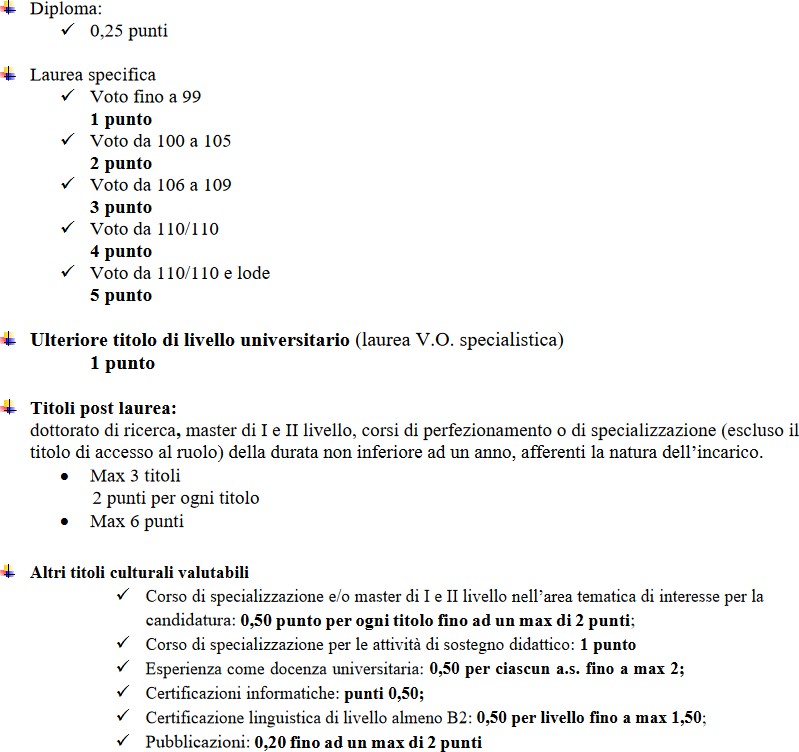 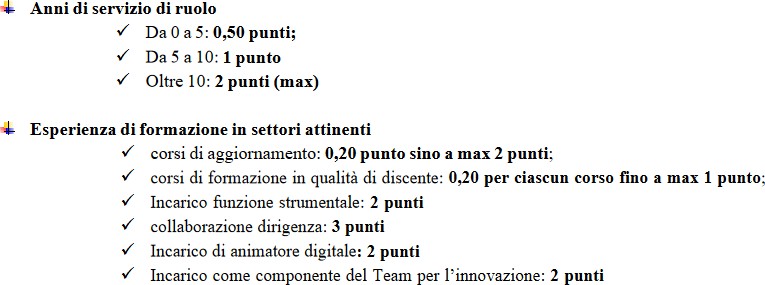 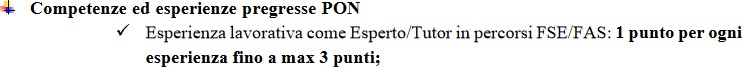 Titoli ed esperienze lavorativePunteggio dichiaratoPunteggio convalidatoDiploma_______________________________Laurea specifica (specificare)_____________________________________________________________________________________Ulteriore titolo di livello universitario (specificare tipologia)_________________________________________________________Titoli post laurea (specificare tipologia)____________________________________________________________________________Altri titoli culturali valutabili (specificare)_______________________________________________________________________________Anni di servizio di ruoloEsperienza di formazione in settori attinenti (specificare quali)…Competenze ed esperienze progresse in Progetto PNSD…..